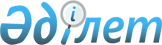 О внесении изменений в некоторые постановления акимата Западно-Казахстанской области
					
			Утративший силу
			
			
		
					Постановление Акимата Западно-Казахстанской области от 7 апреля 2006 года № 123. Зарегистрировано Департаментом юстиции Западно-Казахстанской области 13 апреля 2006 года за № 2964. Утратило силу - постановлением акимата Западно-Казахстанской области от 10 августа 2011 года № 141      Сноска. Утратило силу - Постановлением акимата Западно-Казахстанской области от 10.08.2011 № 141      Руководствуясь Законами Республики Казахстан "О местном государственном управлении в Республике Казахстан", "О социальной защите инвалидов в Республике Казахстан", "О нормативных правовых актах", в целях приведения в соответствие с действующим законодательством, акимат области ПОСТАНОВЛЯЕТ:



      1. Внести в постановление акимата Западно-Казахстанской области от 12 мая 2002 года № 100 "О назначении материальной помощи одному из родителей детей-инвалидов, воспитывающихся и обучающихся на дому" (регистрационный № 1576) следующие изменения:

      в преамбуле слова "О социальной защищенности инвалидов в Республике Казахстан" от 21 июня 1991 года" заменить словами "О социальной защите инвалидов в Республике Казахстан";

      в тексте на государственном языке:

      в подпункте 1 пункта 1 слова "психолого-медико-педагогической" заменить словами "психолого-медико-педагогической";

      в пункте 2 слова "Нургалиева А. К." заменить словами "Утемисова Ш. А.".



      2. Внести в постановление акимата Западно-Казахстанской области от 23 августа 2003 года № 179 "Об утверждении Правил назначения и выплаты материальной помощи одному из родителей детей-инвалидов, воспитывающихся и обучающихся на дому" (регистрационный № 2280, опубликовано в областных газетах "Орал өңірі" и "Приуралье" от 21 сентября 2003 года № 114, 115, с изменениями, внесенными постановлениями акимата Западно-Казахстанской области от 6 января 2004 года № 2, регистрационный № 2410, опубликовано в областных газетах "Орал өңірі" и "Приуралье" от 29 января 2004 года № 12; от 9 марта 2005 года № 87, регистрационный № 2903, опубликовано в областных газетах "Орал өңірі" и "Приуралье" от 5 апреля 2005 года № 40; от 14 декабря 2005 года № 416, регистрационный № 2953, опубликовано в областных газетах "Орал өңірі" и "Приуралье" от 29 декабря 2005 года № 156) следующие изменения:

      в преамбуле слова "О социально защищенности инвалидов в Республике Казахстан" заменить словами "О социальной защите инвалидов в Республике Казахстан";

      в пункте 3  слова "Имангалиева А. С."  заменить словами "Утемисова Ш. А.";

      в Правилах назначения и выплаты материальной помощи одному из родителей детей-инвалидов, воспитывающихся и обучающихся на дому, утвержденных указанным постановлением:

      в разделе 1 "Общие положения":

      в пункте 1 слова "О социальной защищенности инвалидов в Республике Казахстан" заменить словами "О социальной защите инвалидов в Республике Казахстан";

      в разделе  2 "Порядок назначения материальной помощи":

      подпункте 1 пункта 8 слова "выдаваемое межведомственной психолого-медико-педагогической консультативной комиссией при областном управлении образования" заменить словами "выдаваемое областной, городской и региональной психолого-медико-педагогическими консультациями".



      3. Внести в постановление акимата Западно-Казахстанской области от 29 августа 2003 года № 191 "О создании отделений социальной помощи на дому" (регистрационный № 2308, опубликовано в областных газетах  "Орал өңірі" и "Приуралье" от 18 октября 2003 года № 126, 127) следующие изменения:

      в тексте на государственном языке:

      в пункте 1 слова "психолого-медико-педагогической" заменить словами "психолого-медико-педагогической";

      в Положении об отделении социальной помощи на дому для обслуживания детей с ограниченными возможностями из числа инвалидов, нуждающихся в постороннем уходе по заключению психолого-медико-педагогической консультации, утвержденном указанным постановлением:

      в названии и в тексте на государственном языке:

      слова "психолого-медико-педагогической" заменить словами "психолого-медико-педагогической";

      в разделе 2 "Организация деятельности отделения социальной помощи":

      в пункте 7 слова "на 6 детей" заменить словами "на не более 6 детей".



      4. Постановление акимата Западно-Казахстанской области от 20 марта 2006 года № 106 "О внесении изменений в некоторые постановления акимата Западно-Казахстанской области" отменить.



      5.  Департаменту координации занятости и социальных программ Западно-Казахстанской области принять необходимые меры по реализации настоящего постановления.      Аким  области
					© 2012. РГП на ПХВ «Институт законодательства и правовой информации Республики Казахстан» Министерства юстиции Республики Казахстан
				